防災講座の実施について～どこでもセミナー 堺市生涯学習まちづくり出前講座～堺市生涯学習まちづくり出前講座は、市の事業や制度について理解を深めていただき、市の業務をより身近に感じてもらうことを目的に実施しています。美原区役所自治推進課では、次のとおり防災をテーマとした講座を実施しています。各単位自治会・自主防災会での会合時など、防災にかかるスキルアップのために、ぜひご活用ください。なお、区職員が地域へ直接お伺いしてお話します。○　講座内容　―「災害に備えて」―地震や風水害などの災害に備えて、日頃からの備えや自らの安全を守る方法、　地域における防災への取組の必要性などについてお話します。　（区防災マップ、美原区の自主防災の活動など）○　開催にあたって・講座時間は30分から60分です。・原則、市役所休業日以外の午前9時から午後9時までの間とします。・受講者は10人以上とします。・業務の都合上、ご希望にそえない場合があります。○　備　考・この講座は、”学びの場”であり、質問や意見交換は歓迎ですが、苦情や要望を　　お聴きする場ではありません。・講座の内容は、ニーズに合わせて可能な範囲で対応します。　　日程の調整等も合わせて、下記までお問い合わせください。　・その他、受講の流れや制度の詳細につきましては、市ホームページ（QRコード参照）をご覧ください。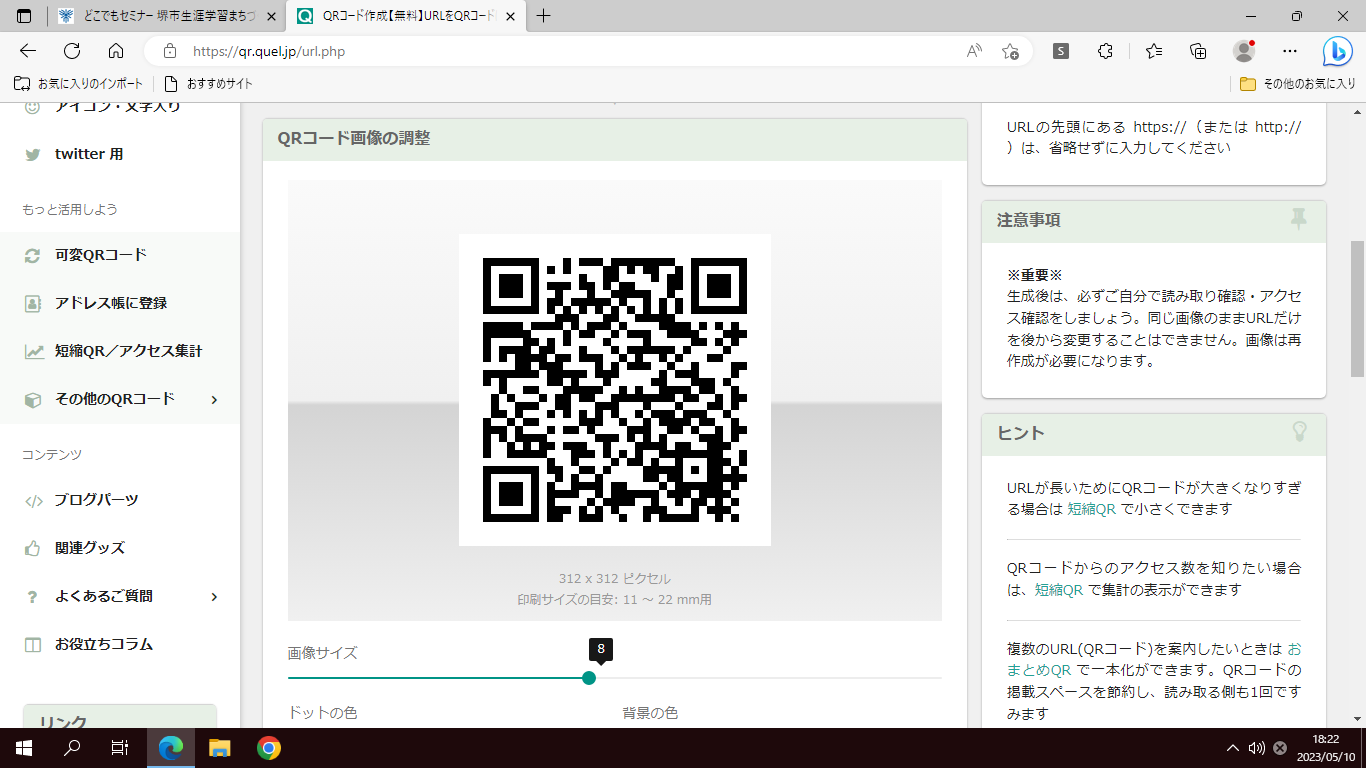 